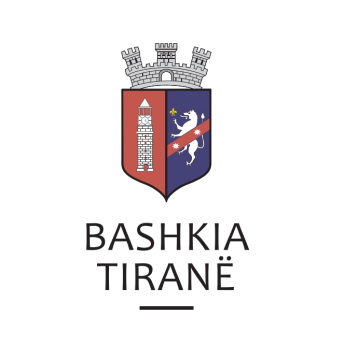      R  E  P U  B  L  I  K  A    E   S  H  Q  I  P  Ë  R  I  S  Ë
  BASHKIA TIRANË
DREJTORIA E PËRGJITHSHME PËR MARRËDHËNIET ME PUBLIKUN DHE JASHTË
DREJTORIA E KOMUNIKIMIT ME QYTETARËTLënda: Kërkesë për shpallje nga Gjykata Administrative Vlorë për znj. Zana Shehu.Pranë Bashkisë Tiranë ka ardhur kërkesa për shpallje nga Gjykata Administrative Vlorë, me nr. 1020 akti (A. Shema), datë 21.10.2019, protokolluar në Bashkinë Tiranë me nr. 40851 prot., datë 28.10.2019.Ju sqarojmë se kjo gjykatë dërgon shpallje se është paraqitur për gjykim çështja administrative që i përket:Paditës                       Eglantina Shaqiraj, rame ShaqirajI Paditur:                  ASHK Vlorë, etj.Objekti:                     Shfuqizim akti administrativ.Drejtoria e Komunikimit me Qytetarët ka bërë të mundur afishimin e shpalljes për znj. Zana Shehu, në tabelën e shpalljeve të Sektorit të Informimit dhe Shërbimeve për Qytetarët pranë Bashkisë Tiranë.     R  E  P U  B  L  I  K  A    E   S  H  Q  I  P  Ë  R  I  S  Ë
  BASHKIA TIRANË
DREJTORIA E PËRGJITHSHME PËR MARRËDHËNIET ME PUBLIKUN DHE JASHTË
DREJTORIA E KOMUNIKIMIT ME QYTETARËTLënda: Kërkesë për shpallje nga Gjykata e Shkallës së Parë Administrative Tiranë për z. Laert Osmeni.Pranë Bashkisë së Tiranës ka ardhur kërkesa për shpallje nga Gjykata e Shkallës së Parë Administrative Tiranë, me nr. (s’ka), datë 23.10.2019, protokolluar në Bashkinë Tiranë me nr. 40852 prot., datë 28.10.2019.Ju sqarojmë se kjo gjykatë dërgon për shpallje njoftimin për gjykimin të çështjes administrative me palë:Paditës:                   Ermir Lulo, Desdemona Gaba, Marsida Mulaj, Aurel Voda,                                 Gentjana Mara, Laert Osmeni, Devis Thaci.Të paditur:             Ministria e Financave dhe Ekonomisë, Fondi i Sigurimit të                                  Detyrueshëm të Kujdesit Shëndetësor.Objekti:                   Shfuqizim akti administrativ, etj.Data dhe ora e seancës:  06.11.2019, 10:00Drejtoria e Komunikimit me Qytetarët ka bërë të mundur afishimin e shpalljes për z. Laert Osmeni, në tabelën e shpalljeve të Sektorit të Informimit dhe Shërbimeve për Qytetarët pranë Bashkisë Tiranë.     R  E  P U  B  L  I  K  A    E   S  H  Q  I  P  Ë  R  I  S  Ë
  BASHKIA TIRANË
DREJTORIA E PËRGJITHSHME PËR MARRËDHËNIET ME PUBLIKUN DHE JASHTË
DREJTORIA E KOMUNIKIMIT ME QYTETARËTLënda: Kërkesë për shpallje nga Gjykata e Shkallës së Parë Administrative Tiranë për znj. Desdemona Gaba.Pranë Bashkisë së Tiranës ka ardhur kërkesa për shpallje nga Gjykata e Shkallës së Parë Administrative Tiranë, me nr. (s’ka), datë 23.10.2019, protokolluar në Bashkinë Tiranë me nr. 40853 prot., datë 28.10.2019.Ju sqarojmë se kjo gjykatë dërgon për shpallje njoftimin për gjykimin të çështjes administrative me palë:Paditës:                   Ermir Lulo, Desdemona Gaba, Marsida Mulaj, Aurel Voda,                                 Gentjana Mara, Laert Osmeni, Devis Thaci.Të paditur:             Ministria e Financave dhe Ekonomisë, Fondi i Sigurimit të                                  Detyrueshëm të Kujdesit Shëndetësor.Objekti:                   Shfuqizim akti administrativ, etj.Data dhe ora e seancës:  06.11.2019, 10:00Drejtoria e Komunikimit me Qytetarët ka bërë të mundur afishimin e shpalljes për znj. Desdemona Gaba, në tabelën e shpalljeve të Sektorit të Informimit dhe Shërbimeve për Qytetarët pranë Bashkisë Tiranë.     R  E  P U  B  L  I  K  A    E   S  H  Q  I  P  Ë  R  I  S  Ë
  BASHKIA TIRANË
DREJTORIA E PËRGJITHSHME PËR MARRËDHËNIET ME PUBLIKUN DHE JASHTË
DREJTORIA E KOMUNIKIMIT ME QYTETARËTLënda: Kërkesë për shpallje nga Gjykata e Rrethit Gjyqësor Tiranë për znj. Ana Stermilla.Pranë Bashkisë Tiranë ka ardhur kërkesa për shpallje nga Gjykata e Rrethit Gjyqësor Tiranë, me nr. 9232 regj. them., datë 24.10.2019, protokolluar në institucionin tonë me nr. 40854 prot., datë 28.10.2019.Ju sqarojmë se kjo gjykatë dërgon për shpallje njoftimin për gjykimin të çështjes penale me palë:Paditës:           Vitore D’acciTë paditur:     Shoqëria “Midoral Impex” sh.p.k., Pashk Metaj, Artan Feti, Xhemile                          Feti, Ana Stërmilli, Xhevit Rizvani, Mine Rizvani, Esver Rizvani.Person i tretë: Drejtoria Vendore e Agjencisë Shtetërore e Kadastrës Tirana Rurale 1Objekti:           Marrje si masë sigurimi padie, kufizimin e kryerjes së veprimeve                           juridike, etj.Data dhe ora e seancës:    17.12.2019, ora 09:00Drejtoria e Komunikimit me Qytetarët ka bërë të mundur afishimin e shpalljes për z. Marenglen Tare, në tabelën e shpalljeve të Sektorit të Informimit dhe Shërbimeve për Qytetarët pranë Bashkisë Tiranë.     R  E  P U  B  L  I  K  A    E   S  H  Q  I  P  Ë  R  I  S  Ë
  BASHKIA TIRANË
DREJTORIA E PËRGJITHSHME PËR MARRËDHËNIET ME PUBLIKUN DHE JASHTË
DREJTORIA E KOMUNIKIMIT ME QYTETARËTLënda: Kërkesë për shpallje nga Gjykata Administrative Vlorë për znj. Elejdes Hasa.Pranë Bashkisë Tiranë ka ardhur kërkesa për shpallje nga Gjykata Administrative Vlorë, me nr. 762 akti (B. Shehaj), datë 21.10.2019, protokolluar në Bashkinë Tiranë me nr. 40845 prot., datë 28.10.2019.Ju sqarojmë se kjo gjykatë dërgon shpallje se është paraqitur për gjykim çështja administrative që i përket:Paditës                    Bashkia SkraparI Paditur:                Keshilli i Bashkise SkraparPerson i tretë:         Elejdes Hasa, etj.Objekti:                  Pavlefshmëri absolute e aktit administrativ.Drejtoria e Komunikimit me Qytetarët ka bërë të mundur afishimin e shpalljes për znj. Elejdes Hasa, në tabelën e shpalljeve të Sektorit të Informimit dhe Shërbimeve për Qytetarët pranë Bashkisë Tiranë.     R  E  P U  B  L  I  K  A    E   S  H  Q  I  P  Ë  R  I  S  Ë
  BASHKIA TIRANË
DREJTORIA E PËRGJITHSHME PËR MARRËDHËNIET ME PUBLIKUN DHE JASHTË
DREJTORIA E KOMUNIKIMIT ME QYTETARËTLënda: Kërkesë për shpallje nga Gjykata e Rrethit Gjyqësor Elbasan për z. Astrit Berballa.Pranë Bashkisë së Tiranës ka ardhur kërkesa për shpallje nga Gjykata e Rrethit Gjyqësor Elbasan, me nr. 1382/249 regj., datë 23.10.2019, protokolluar në Bashkinë Tiranë me nr. 40846 prot., datë 28.10.2019.Ju sqarojmë se kjo gjykatë dërgon për shpallje njoftimin për gjykimin të çështjes civile me palë:Ankimues :            Bardhushe Berballa, Arben Berballa Objekti:                  Kundërshtim vendimi shpallur dt. 14.06.2019 të Gjykatës së Shkallës                                 së parë Elbasan nga Gjyqtar Ramazan Avdiu.Drejtoria e Komunikimit me Qytetarët ka bërë të mundur afishimin e shpalljes për z. Astrit Berballa, në tabelën e shpalljeve të Sektorit të Informimit dhe Shërbimeve për Qytetarët pranë Bashkisë Tiranë.     R  E  P U  B  L  I  K  A    E   S  H  Q  I  P  Ë  R  I  S  Ë
  BASHKIA TIRANË
DREJTORIA E PËRGJITHSHME PËR MARRËDHËNIET ME PUBLIKUN DHE JASHTË
DREJTORIA E KOMUNIKIMIT ME QYTETARËTLënda: Kërkesë për shpallje nga Gjykata Administrative Vlorë për znj. Zamira Rodha.Pranë Bashkisë Tiranë ka ardhur kërkesa për shpallje nga Gjykata Administrative Vlorë, me nr. 1284 akti (A. Shema), datë 24.10.2019, protokolluar në Bashkinë Tiranë me nr. 40847 prot., datë 28.10.2019.Ju sqarojmë se kjo gjykatë dërgon shpallje se është paraqitur për gjykim çështja administrative që i përket:Paditës                    Prefekti i Qarkut VlorëI Paditur:                Bashkia Vlorë, Teki Rrodha, etj.Objekti:                  Shfuqizimin e plotë të AMTP.Drejtoria e Komunikimit me Qytetarët ka bërë të mundur afishimin e shpalljes për znj. Zamira Rodha, në tabelën e shpalljeve të Sektorit të Informimit dhe Shërbimeve për Qytetarët pranë Bashkisë Tiranë.     R  E  P U  B  L  I  K  A    E   S  H  Q  I  P  Ë  R  I  S  Ë
  BASHKIA TIRANË
DREJTORIA E PËRGJITHSHME PËR MARRËDHËNIET ME PUBLIKUN DHE JASHTË
DREJTORIA E KOMUNIKIMIT ME QYTETARËTLënda: Kërkesë për shpallje nga Gjykata Administrative Vlorë për z. Ilia Llato.Pranë Bashkisë Tiranë ka ardhur kërkesa për shpallje nga Gjykata Administrative Vlorë, me nr. 2114 akti (K. Dhima), datë 21.10.2019, protokolluar në Bashkinë Tiranë me nr. 40848 prot., datë 28.10.2019.Ju sqarojmë se kjo gjykatë dërgon shpallje se është paraqitur për gjykim çështja administrative që i përket:Paditës                    Aretushe MariniI Paditur:                Bashkia Himarë, etj.Objekti:                  Kundërshtim dhe shfuqizim i aktit administrativ.Drejtoria e Komunikimit me Qytetarët ka bërë të mundur afishimin e shpalljes për z. Ilia Llato, në tabelën e shpalljeve të Sektorit të Informimit dhe Shërbimeve për Qytetarët pranë Bashkisë Tiranë.     R  E  P U  B  L  I  K  A    E   S  H  Q  I  P  Ë  R  I  S  Ë
  BASHKIA TIRANË
DREJTORIA E PËRGJITHSHME PËR MARRËDHËNIET ME PUBLIKUN DHE JASHTË
DREJTORIA E KOMUNIKIMIT ME QYTETARËTLënda: Kërkesë për shpallje nga Gjykata e Apelit Vlorë për z. Armand Kuqi.Pranë Bashkisë Tiranë ka ardhur kërkesa për shpallje nga Gjykata e Apelit Vlorë, me nr. 214 regjistri, datë 22.10.2019, protokolluar në Bashkinë Tiranë me nr. 40849 prot., datë 28.10.2019.Ju sqarojmë se kjo gjykatë dërgon shpallje se është zhvilluar gjykimi i çështjes penale që i përket:Kërkues:           Prokuroria VlorëI Pandehur:      Armand Dalip KuqiObjekti:            “Zëvendësim mase sigurimi”.Data dhe ora e seancës:   29.10.2019, 08:50Drejtoria e Komunikimit me Qytetarët ka bërë të mundur afishimin e shpalljes për z. Armand Kuqi, në tabelën e shpalljeve të Sektorit të Informimit dhe Shërbimeve për Qytetarët pranë Bashkisë Tiranë.     R  E  P U  B  L  I  K  A    E   S  H  Q  I  P  Ë  R  I  S  Ë
  BASHKIA TIRANË
DREJTORIA E PËRGJITHSHME PËR MARRËDHËNIET ME PUBLIKUN DHE JASHTË
DREJTORIA E KOMUNIKIMIT ME QYTETARËTLënda: Kërkesë për shpallje nga Gjykata e Apelit Durrës për z. Vladimir Orhani.Pranë Bashkisë Tiranë ka ardhur kërkesa për shpallje nga Gjykata e Apelit Durrës, me nr. 1362 sistemi (D. A.) datë 18.10.2019, protokolluar në Bashkinë Tiranë me nr. 40850 prot., datë 28.10.2019.Ju sqarojmë se kjo gjykatë dërgon për shpallje njoftimin për gjykimin të çështjes penale me palë:Paditës:             Petrit PotomiTë paditur:      Vladimir Orhani, Kosta (Dylber) Sharku, etj.Palë e tretë:      ZRPP Elbasan, Komanda e Forcës Tokësore TiranëObjekti:            Konstatim pavlefshmërie absolute, etj.Drejtoria e Komunikimit me Qytetarët ka bërë të mundur afishimin e shpalljes për z. Vladimir Orhani, në tabelën e shpalljeve të Sektorit të Informimit dhe Shërbimeve për Qytetarët pranë Bashkisë Tiranë.     R  E  P U  B  L  I  K  A    E   S  H  Q  I  P  Ë  R  I  S  Ë
  BASHKIA TIRANË
DREJTORIA E PËRGJITHSHME PËR MARRËDHËNIET ME PUBLIKUN DHE JASHTË
DREJTORIA E KOMUNIKIMIT ME QYTETARËTLënda: Kërkesë për shpallje nga Gjykata e Apelit Durrës për z. Englentin Cuni (Çuni).Pranë Bashkisë Tiranë ka ardhur kërkesa për shpallje nga Gjykata e Apelit Durrës, me nr. 1026 sistemi (D. A.) datë 122.10.2019, protokolluar në Bashkinë Tiranë me nr. 40842 prot., datë 28.10.2019.Ju sqarojmë se kjo gjykatë dërgon për shpallje njoftimin për gjykimin të çështjes penale me palë:Kërkues:             Prokuroria e Rrethit Gjyqësor ElbasanObjekti:              Zëvendësimin e masës së sigurimit “Arrest në burg”, me një masë                             sigurimi më të butë.Persona nën hetim:      Englentin Çuni, në mungesë përfaqësuar nga av. Ilir MurraDrejtoria e Komunikimit me Qytetarët ka bërë të mundur afishimin e shpalljes për z. Englentin Cuni (Çuni), në tabelën e shpalljeve të Sektorit të Informimit dhe Shërbimeve për Qytetarët pranë Bashkisë Tiranë.     R  E  P U  B  L  I  K  A    E   S  H  Q  I  P  Ë  R  I  S  Ë
  BASHKIA TIRANË
DREJTORIA E PËRGJITHSHME PËR MARRËDHËNIET ME PUBLIKUN DHE JASHTË
DREJTORIA E KOMUNIKIMIT ME QYTETARËTLënda: Kërkesë për shpallje nga Gjykata e Rrethit Gjyqësor Durrës, për shoqërinë “Gora” sh.p.k.Pranë Bashkisë Tiranë ka ardhur kërkesa për shpallje nga Gjykata e Rrethit Gjyqësor Durrës, me nr. (s’ka), datë 24.10.2019, protokolluar në Bashkinë Tiranë me nr. 40844 prot., datë 28.10.2019.Ju sqarojmë se kjo gjykatë dërgon shpallje se është zhvilluar gjykimi i çështjes civile që i përket:Paditës:          Mikel ShollaTë  paditur:   Shoqëria “Gora”sh.p.k.Objekti:         Detyrim për njohje pronar.Data dhe ora e seancës:    25.11.2019, ora 12:00Drejtoria e Komunikimit me Qytetarët ka bërë të mundur afishimin e shpalljes për shoqërinë “Gora” sh.p.k., në tabelën e shpalljeve të Sektorit të Informimit dhe Shërbimeve për Qytetarët pranë Bashkisë Tiranë.     R  E  P U  B  L  I  K  A    E   S  H  Q  I  P  Ë  R  I  S  Ë
  BASHKIA TIRANË
DREJTORIA E PËRGJITHSHME PËR MARRËDHËNIET ME PUBLIKUN DHE JASHTË
DREJTORIA E KOMUNIKIMIT ME QYTETARËTLënda:  Kërkesë për shpallje nga Gjykata e Rrethit Gjyqësor Sarandë për znj. Nezaqet Borova (Zajmi).Pranë Bashkisë Tiranë ka ardhur kërkesa për shpallje nga Gjykata e Rrethit Gjyqësor Sarandë me nr. 252 regj. them., datë 14.10.2019, protokolluar në institucionin tonë me nr. 40843 prot., datë 28lush.10.2019.Ju sqarojmë se kjo gjykatë dërgon për shpalljen e çështjes civile që i përket palëve:Paditës:             Avni DelvinaE Paditur:          Shërbimi Përmbarimor “FS”, Nezaqet Borova, etj.Objekti:              Deklarimin e pavlefshmërisë së pjesshme të kontratës nr. 6149 rep.,                            datë 28.11.2008, etj.Drejtoria e Komunikimit me Qytetarët ka bërë të mundur afishimin e shpalljes për znj. Nezaqet Borova (Zajmi), në tabelën e shpalljeve të Sektorit të Informimit dhe Shërbimeve për Qytetarët pranë Bashkisë Tiranë.     R  E  P U  B  L  I  K  A    E   S  H  Q  I  P  Ë  R  I  S  Ë
  BASHKIA TIRANË
DREJTORIA E PËRGJITHSHME PËR MARRËDHËNIET ME PUBLIKUN DHE JASHTË
DREJTORIA E KOMUNIKIMIT ME QYTETARËTLënda: Kërkesë për shpallje nga Gjykata e Rrethit Gjyqësor Lushnjë për z. Arben Sami Gacia dhe znj. Rufide Puka (Çela).Pranë Bashkisë Tiranë ka ardhur kërkesa për shpallje nga Gjykata e Rrethit Gjyqësor Lushnjë me nr. 698 regj. them., datë 17.10.2019, protokolluar në Bashkinë Tiranë me nr. 40840 prot., datë 28.10.2019.Ju sqarojmë se kjo gjykatë dërgon shpallje se është zhvilluar gjykimi i çështjes civile që i përket:Paditës:             Shoqëria “Zdravo” sh.p.k.Të paditur:       Merita Bejt, Denis Cela, etj.Objekti:            “Detyrim njohje pronar, etj.”. Drejtoria e Komunikimit me Qytetarët ka bërë të mundur afishimin e shpalljes për z. Arben Sami Gacia dhe znj. Rufide Puka (Çela), në tabelën e shpalljeve të Sektorit të Informimit dhe Shërbimeve për Qytetarët pranë Bashkisë Tiranë.     R  E  P U  B  L  I  K  A    E   S  H  Q  I  P  Ë  R  I  S  Ë
  BASHKIA TIRANË
DREJTORIA E PËRGJITHSHME PËR MARRËDHËNIET ME PUBLIKUN DHE JASHTË
DREJTORIA E KOMUNIKIMIT ME QYTETARËTLënda: Kërkesë për shpallje nga Gjykata e Rrethit Gjyqësor Lushnjë për znj. Alba Neim Sefa, z. Valter Neim Sefa, z. Adrian Engjëll Sala dhe z. Artan Engjëll Sala.Pranë Bashkisë Tiranë ka ardhur kërkesa për shpallje nga Gjykata e Rrethit Gjyqësor Lushnjë me nr. 817 (1181) regjistri themeltar, datë 11.10.2019, protokolluar në Bashkinë Tiranë me nr. 40841 prot., datë 28.10.2019.Ju sqarojmë se kjo gjykatë dërgon shpallje se është zhvilluar gjykimi i çështjes civile që i përket:Paditës:             Myriban SefaTë paditur:       Jahja Sefa, ferrite Kënga, etj.Objekti:            Pjestim i sendit në bashkëpronësi. Data dhe ora e seancës:    18.11.2019, ora 10:00Drejtoria e Komunikimit me Qytetarët ka bërë të mundur afishimin e shpalljes për znj. Alba Neim Sefa, z. Valter Neim Sefa, z. Adrian Engjëll Sala dhe z. Artan Engjëll Sala, në tabelën e shpalljeve të Sektorit të Informimit dhe Shërbimeve për Qytetarët pranë Bashkisë Tiranë.     R  E  P U  B  L  I  K  A    E   S  H  Q  I  P  Ë  R  I  S  Ë
  BASHKIA TIRANË
DREJTORIA E PËRGJITHSHME PËR MARRËDHËNIET ME PUBLIKUN DHE JASHTË
DREJTORIA E KOMUNIKIMIT ME QYTETARËTLënda: Kërkesë për shpallje nga Gjykata e Rrethit Gjyqësor Gjirokastër, për znj. Ioana Zoko.Pranë Bashkisë Tiranë ka ardhur kërkesa për shpallje nga Gjykata e Rrethit Gjyqësor Gjirokastër, me nr. regj. themeltar 621, datë (s’ka), protokolluar në Bashkinë Tiranë me nr. 40839 prot., datë 28.10.2019.Ju sqarojmë se kjo gjykatë dërgon shpallje se është zhvilluar gjykimi i çështjes civile që i përket:Paditës:             Ioana ZokoE paditur:         Aleks ZokoObjekti:            Zgjidhje martese. Drejtoria e Komunikimit me Qytetarët ka bërë të mundur afishimin e shpalljes për znj. Ioana Zoko, në tabelën e shpalljeve të Sektorit të Informimit dhe Shërbimeve për Qytetarët pranë Bashkisë Tiranë.     R  E  P U  B  L  I  K  A    E   S  H  Q  I  P  Ë  R  I  S  Ë
  BASHKIA TIRANË
DREJTORIA E PËRGJITHSHME PËR MARRËDHËNIET ME PUBLIKUN DHE JASHTË
DREJTORIA E KOMUNIKIMIT ME QYTETARËTLënda: Kërkesë për shpallje nga Gjykata e Rrethit Gjyqësor Durrës, për znj. Dhurata Saraçi.Pranë Bashkisë Tiranë ka ardhur kërkesa për shpallje nga Gjykata e Rrethit Gjyqësor Durrës, me nr. regj. 2620, datë (s’ka), protokolluar në Bashkinë Tiranë me nr. 40745 prot., datë 28.10.2019.Ju sqarojmë se kjo gjykatë dërgon shpallje se është zhvilluar gjykimi i çështjes civile që i përket:Paditës:          Ferit LlagamiTë  paditur:   Hysen Myshketa, Lirije Dakoli, etj.Objekti:         Detyrim për dorëzim sipërfaqeje, etj.Drejtoria e Komunikimit me Qytetarët ka bërë të mundur afishimin e shpalljes për znj. Dhurata Saraçi, në tabelën e shpalljeve të Sektorit të Informimit dhe Shërbimeve për Qytetarët pranë Bashkisë Tiranë.